                                           （信息来源：中国科学院网站）中科院传达2013年夏季党组扩大会精神7月15日，中国科学院以视频会议的形式传达了院党组2013年夏季扩大会议精神。中国科学院院长、党组书记白春礼出席会议并作重要讲话，党组副书记方新主持会议。中科院党组2013年夏季扩大会议于7月8日至11日在北京召开，是在深入实施“创新2020”关键阶段、实施机关科研管理改革后、党的群众路线教育实践活动启动阶段召开的一次重要会议。会议旨在深入学习贯彻十八大精神及中央领导同志关于科技工作和中科院工作的重要讲话、重要批示精神，扎实深入推进科研管理改革和创新发展，研究部署深入开展党的群众路线教育实践活动。中科院党组2013年夏季扩大会议学习讨论阶段，传达学习了中央深入开展党的群众路线教育实践活动工作会议和全国组织工作会议精神，邀请中央编制办公室副主任张崇和就事业单位分类改革和体制机制创新问题作了专题报告，白春礼以题为“改革促进创新，创新驱动发展”做学习辅导报告。研究工作阶段听取了院机关3个科研业务部门、10个综合职能部门关于机关科研管理改革后职能细化优化、运行机制协调、重大产出目标和近期重点工作的交流汇报，听取了加强和改进巡视工作、国科大怀柔校区建设进展和有关重点工作的报告，审议通过了深入开展党的群众路线教育实践活动实施方案。会议深入研究分析了中科院面临的改革形势和发展任务，剖析了影响和制约院创新发展的突出问题，总结了院机关改革的工作进展，进一步明晰了深化科研管理改革的方向和目标，提出了加快改革创新发展的一系列重大举措，研究部署了下阶段重点工作，取得了预期的良好效果。白春礼在夏季党组扩大会精神传达会议上指出，当前世界政治经济格局面临重大变革与调整，以科技为核心的综合国力竞争日益激烈。面对新形势、新任务、新要求，中科院必须以高度的历史责任感和时代紧迫感，乘势而为，迎难而上，推进改革，锐意进取，在国家创新驱动发展的历史进程中，在世界新科技革命的时代洪流中，实现持续创新跨越发展。白春礼强调，中科院各单位要适应实施创新驱动发展战略对科技支撑提出的新任务和新要求；适应国家大部制改革和政府机构职能转变,深化科技体制改革的新形势和新要求；适应当代科技交叉融合协同发展以及重大成果产出和转化应用的新特点和新要求。今年5月，中科院机关启动实施了较大力度的科研管理改革，引起院内外广泛关注。本次改革是院党组适应新形势、新任务、新要求，按照党的十八大精神和中央关于深化科技体制改革的工作部署，集体研究做出的重大决定。改革的指导思想和目标主要体现在三个方面：一是着力理顺关系，二是着力强化协同，三是着力提高效能。要建立健全院所联系新机制，重点做好院所之间、院机关相关部门间的工作衔接，确保“一三五”规划、先导专项及其他重点工作的正常进行。要进一步深入调研，及时发现和研究解决机关改革后科研管理工作中出现的新情况、新问题。要加强分类管理、分类指导，不仅要根据研究工作性质，还要充分考虑研究所的区域特点和发展状况，完善相关政策，支持不同类型研究所协调发展。要进一步加强政策宣贯，进一步统一思想认识，增进院内外对中科院科研管理改革的理解、认同和支持。科技创新永无止境，科研管理改革与创新也没有止境。院机关改革需要总结经验，巩固成果，继续推进，不断深化；全院科研管理体系的改革更是任重道远，需要持续深入扎实推进。白春礼指出，进一步深化科研管理改革，必须从中科院的战略定位出发，以建设“三位一体”中国科学院为统揽，为深入实施“创新2020”和“一三五”规划提供有力的体制机制保障。在谋划、推进和深化科研管理改革过程中，要正确认识和处理好投入与产出的关系、学科与任务的关系、放权与尽责的关系。白春礼指出，为深化科研管理改革，进一步加快创新发展，中科院夏季党组扩大会议在对下半年全院工作进行全面部署的基础上，就有关重点工作的推进和落实，提出了一系列改革发展举措。一是深入实施“一三五”规划，力促重大产出；二是紧密围绕重大需求，支撑创新驱动发展；三是切实抓好先导专项，着力建设“卓越中心”；四是大力促进科教融合，夯实中科院永续发展根基；五是抢抓新的发展机遇，探索实施国际化推进战略；六是扎实深入开展党的群众路线教育实践活动。他强调，近期要切实抓好几项重点工作，即学习贯彻全国组织工作会议精神，做好中央财政一般性支出压减工作，抓好党风廉政建设和廉洁从业风险防控工作，加强科学传播，深化职工收入分配制度改革，加强安全保卫和保密工作。白春礼最后强调，中科院的改革创新发展正处于新的关键历史时期，全院要紧密团结在以习近平同志为总书记的党中央周围，以邓小平理论、“三个代表”重要思想和科学发展观为指导，推进改革，促进创新，为实现“创新2020”和“一三五”规划目标，为建设创新型国家和实施创新驱动发展战略，助力中华民族伟大复兴“中国梦”的实现，作出应有的创新贡献。会上，中科院副院长阴和俊代表院党组对全院科研生产安全大检查工作进行了部署。他指出，要认真学习贯彻中央领导同志指示精神，进一步提高对安全工作极端重要性的认识；要在更高起点上推动安全工作，深挖科研生产安全隐患根源和潜在风险；要强化大局意识，精心筹划设计，认真组织实施，切实发挥大检查的作用。各单位要以高度的政治责任感和使命感对待安全工作，此次大检查要真查真改、真整真治，重在强化责任、重在基层落实、重在消除隐患、重在实际效果，通过进一步提升全院安全意识和安全管理水平，为中科院科研创新体系快速发展作出更大贡献。中科院共5330人参加会议。其中，在京的院党组成员、院领导、院老领导和院教育实践活动督导组成员、各分院党组书记、京区单位党政主要负责人等在主会场参加会议；院属各单位党政领导班子成员、党委委员、纪委委员、科研骨干代表等分别在全国120个分会场参加了会议。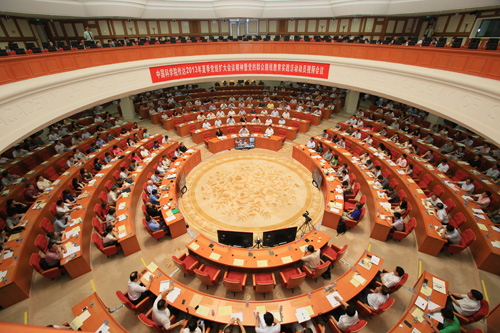 会议现场